Purpose:  To help employees succeed by providing objective feedback about their work performance during the period of review; establish clear performance expectations; recognizing performance that meets or exceeds expectations; identifying areas needing improvement and developing performance plans for the next review period.DefinitionsNeeds Improvement:  The employee does not perform at an acceptable level to meet the position standards.  Improvement is needed.Meets Expectations:  The employee consistently meets the position standards; performance is fully acceptable and demonstrates desired level of achievement. This is the College’s desired level of output for employees.Exceeds Expectations:  The employee consistently exceeds the standards for the position by demonstrating outstanding performance and knowledge to carry out and improve the most complex and demanding aspects of the job.Unsatisfactory: The employee does not meet job responsibilities.  Immediate and sustained improvement required to continue employment.Supervisor comments are required for “Needs Improvement,” “Exceeds Expectations,” and “Unsatisfactory,” optional for “Meets Expectations.”My signature means that my supervisor has discussed this review with me and I have been given the opportunity to make comments.  My signature does not necessarily imply agreement with this review.  I am aware that this review will be placed in my personnel file.Date Modified: 4/26/2016 - JZ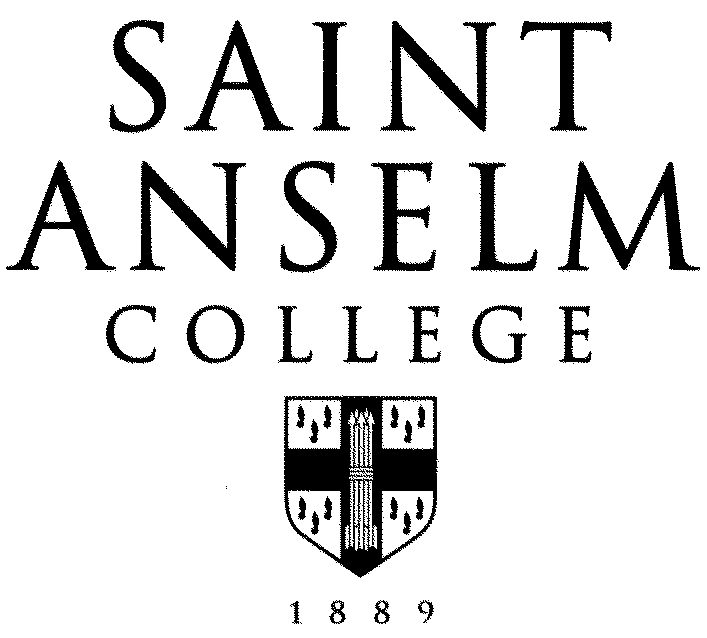 Employee Performance Review FormExempt — SalariedEmployee NameDepartmentPositionDate of ReviewTime in current positionTime in current positionTime in current positionAnnual          Introductory Annual          Introductory Has the employee’s job changed significantly during this review period?   No       Yes     Has the employee’s job changed significantly during this review period?   No       Yes     Has the employee’s job changed significantly during this review period?   No       Yes     If Yes, please explain:If Yes, please explain:If Yes, please explain:Part 1.  Job Performance in Current PositionPurpose: To evaluate specific job performance relative to the expectations defined below.  A.  Job Knowledge/SkillsFor example:  Employee understands duties and responsibilities of job and demonstrates required skills to perform job tasks.  Understands and follows job-related procedures.  Considered knowledgeable in job area.Supervisor comments: Supervisor comments: B.  Productivity and Quality of WorkFor example: Efficiently and effectively manages workload and employees who report to him or her.  Employee handles multiple tasks while maintaining priorities and focus.Supervisor comments:Supervisor comments:C.  Communication and Interpersonal RelationshipsFor example: Provides accurate, timely information to employees, colleagues and supervisor.  Demonstrates excellent oral and written communication skills and communicates effectively at all levels within the College.  The employee exhibits a positive attitude in supporting the mission of the College.Supervisor comments:Supervisor comments:D.  Initiative, Problem SolvingFor example:  Recognizes problems or issues and addresses them appropriately and in a timely manner using sound judgment.  Initiates action independently and makes logical decisions.Supervisor comments:Supervisor comments:E. Dependability and AttendanceEmployee follows accepted policies and procedures regarding attendance, punctuality and time off. Monitors attendance of employees who report to him/her.Supervisor comments:Supervisor comments:F.  Leadership			Is a positive influence, promotes cooperation and teamwork, motivates others, delegates tasks and accepts responsibility.Supervisor comments:Supervisor comments:G.  Supervision and Direction			Plans, organizes and directs the work of employees efficiently and effectively; operates within appropriate professional boundaries; treats employees fairly and consistently.  Offers objective feedback regarding performance on an on-going basis and conducts formal introductory and annual reviews.Supervisor comments:Supervisor comments:H.  Overall PerformanceDescribe overall performance during this review period.Supervisor comments:Supervisor comments:Part 2.  Employee Strengths Purpose: To recognize areas of job performance in which the employee has demonstrated significant strength.  Part 3.  Performance Areas Needing ImprovementPurpose: To identify areas of job performance requiring improvement.Part 4.  Self-Review (Optional – to be completed by the employee being reviewed)Purpose:  To provide an additional opportunity for employees to review their performance, list accomplishments and contributions, and offer feedback about their job.  For example:  List accomplishments not included in the review, describe how you contributed to the department, identify obstacles that affected your performance, suggest changes that could improve your performance or make your job easier, comment on what you have enjoyed working on the most and the least during this review period. Part 5.  Management of Performance (Optional – to be completed by the employee being reviewed)Purpose:  The performance review process is designed to encourage employees and supervisors to have an open conversation about the employee’s performance, and his or her work/performance goals for the next review period.  Completing this part of the process can provide supervisors with valuable information about their management of the employee’s performance.  For example:  Comment on what you would like your supervisor to keep doing, what you would find helpful for your supervisor to stop doing, and/or what you would like your supervisor to start doing.Part 6.  Performance  PlanningPurpose:  Identify work/performance goals for next review period, and develop plan for achieving them.PART 7.  Signatures and AcknowledgmentsI have met with the employee and discussed the Performance Review.Supervisor’s SignatureDateEmployee’s Signature DateSenior Supervisor’s /Administrator’s SignatureDate